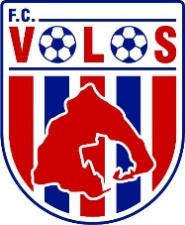 Super League 2020-21      			                WIFI: Volos FC Hotspot23η Αγωνιστική / 21.2.2021 / 15.00     		                Password: 123456789 Πανθεσσαλικό Στάδιο  ΒΟΛΟΣ	Vs                       ΑΠΟΛΛΩΝ ΣΜ.    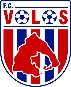 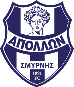 Αρχική Ενδεκάδα	                        Αρχική Ενδεκάδα	                              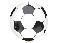 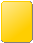 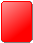 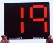 Αναπληρωματικοί                                     	Αναπληρωματικοί                                   Προπονητής: Ανχελ Λόπεθ		Προπονητής: Γιώργος Παράσχος                              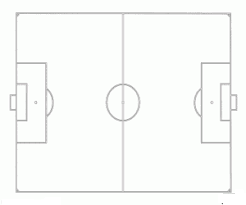 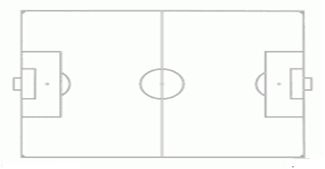 Διαιτητές: Μανούχος Ευάγγελος (Αργολίδας)Βοηθοί: Κόλλιας Αθανάσιος (Ηπείρου), Παπαδάκης Μιχαήλ (Ηρακλείου)Τέταρτος: Τσακαλίδης Αλέξανδρος (Χαλκιδικής)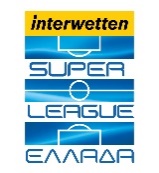 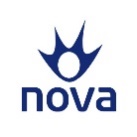 55Κλέιμαν Μπόρις23Ριένστρα Νταν24Μήτογλου Γεράσιμος37Γκρίλο Φαούστο3Φερράρι Φράνκο6Τσοκάνης Τάσος8Νίνης Σωτήρης19Περέα Χουάν73Μπαρτόλο Ζουλιάν12Μαρτίνες Νίκο9Δουβίκας Τάσος13Verhulst Davino2Brucic Karlo3Χουχούμης Αδαμάντιος4Λισγάρας Χρήστος5Domingeus Luis Gustavo6Μπαξεβανίδης Δημοσθ.7Coll Israel9Ιωαννίδης Νικόλαος10Bedinelli Thomas23Τσιλούλης Σωτήριος64Φατιόν Αντωνη1Γκαραβέλης Σάκης5Σάντσες Σαλβαδόρ7Κρητικός Αναστάσιος14Μπαριέντος Ζαν15Κολόμπο Ροντρίγκο17Ρενάτο Σάντος22Τέκιο Σέρτζιο29Μίλοκ Ντάρντο31Κιάκος Γιάννης1Κότσαρης Κωνσταντίνος8Λαγός Αναστάσιος11Βάρκας Ιωάννης12Calisir Andre Jack17Fernandez Marc18Κραγιόπουλος Εμμαν.26Amounier Antony27Daouda Abiola88Kitoko Richie